 
АДМИНИСТРАЦИЯ ВАСЮРИНСКОГО СЕЛЬСКОГО ПОСЕЛЕНИЯ ДИНСКОГО РАЙОНА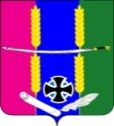 ПОСТАНОВЛЕНИЕот 22.07.2021                                                                              № 185станица ВасюринскаяОб определении случаев осуществления банковского сопровождения контрактов, предметом которых являются поставки товаров, выполнение работ, оказание услуг для обеспечения муниципальных нужд Васюринского сельского поселения Динского районаВ соответствии со ст. 35 Федерального закона от 5 апреля 2013 г. N 44-ФЗ «О контрактной системе в сфере закупок товаров, работ, услуг для обеспечения государственных и муниципальных нужд», Постановлением Правительства Российской Федерации от 20.09.2014 № 963 «Об осуществлении банковского сопровождения контрактов», на основании Устава Васюринского сельского поселения Динского района п о с т а н о в л я ю:Определить, что банковское сопровождение муниципальных контрактов (далее – контракт), предметом которых являются поставки товаров, выполнение работ, оказание услуг для обеспечения муниципальных нужд, осуществляется в следующих случаях:- в отношении банковского сопровождения контракта, заключающегося в проведении банком, привлеченным поставщиком или заказчиком, мониторинга расчетов в рамках исполнения контракта, при начальной (максимальной) цене такого контракта (цене контракта с единственным поставщиком (подрядчиком, исполнителем) не менее 50 млн. рублей,- в отношении банковского сопровождения контракта, предусматривающего привлечение поставщиком или заказчиком банка в рамках расширенного банковского сопровождения, при начальной (максимальной) цене такого контракта (цене контракта с единственным поставщиком (подрядчиком, исполнителем) не менее 500 млн. рублей.4. Общему отделу администрации Васюринского сельского поселения Динского района (Дзыбова) разместить на официальном сайте администрации  Васюринского  сельского поселения Динского района в сети «Интернет».5. Контроль за выполнением настоящего постановления оставляю за собой. 6. Настоящее постановление вступает в силу после его официального обнародования.Глава Васюринскогосельского поселения								Д.А. Позов